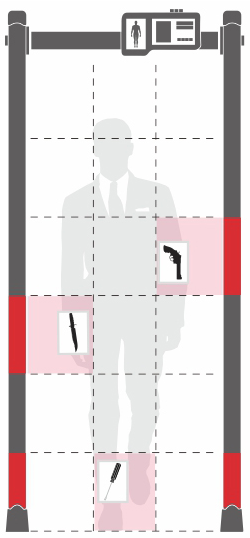 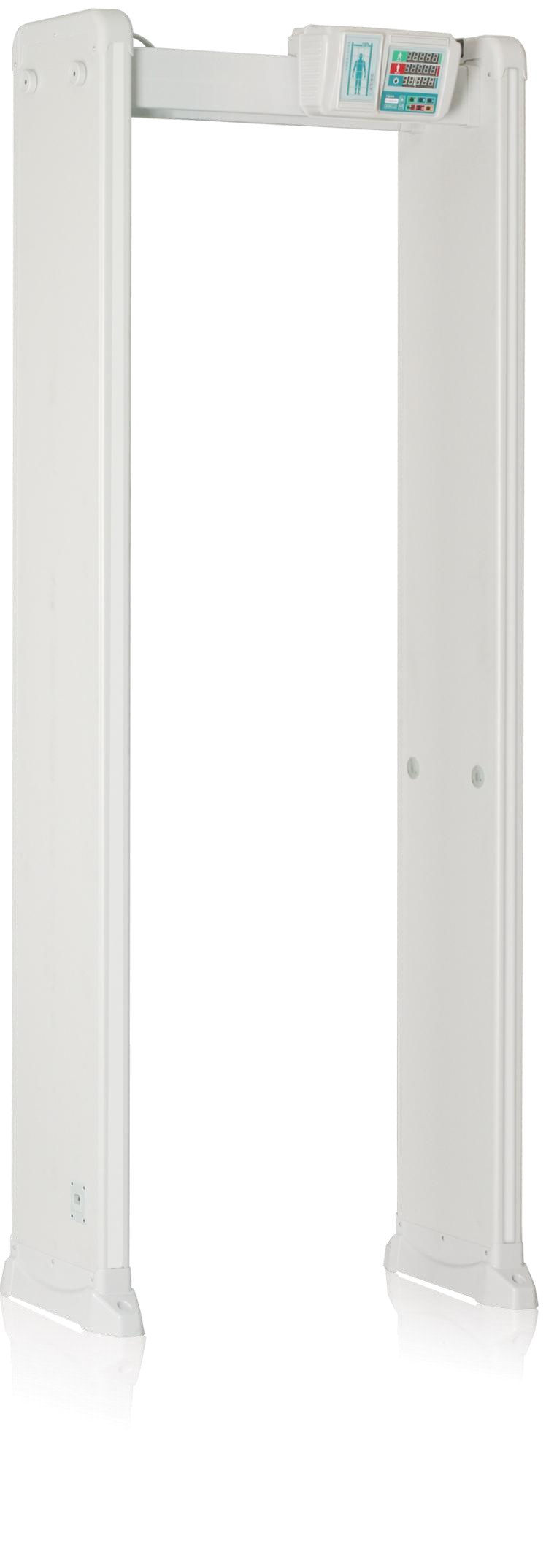 Cihaz PerformansıCihaz Performansı● Sistemin çevresel izleme verilerini görüntüleme işlevi vardır. Yüksek performans, yüksek hassasiyet, yüksek istikrar.● Sistemin çevresel izleme verilerini görüntüleme işlevi vardır. Yüksek performans, yüksek hassasiyet, yüksek istikrar.● Tek bir PC üzerinden birden fazla cihazı yönetebilen sistem ağı ile.● Tek bir PC üzerinden birden fazla cihazı yönetebilen sistem ağı ile.● Anahtarlar, mücevherler, kemer tokası ve diğer yanlış alarmlar hariç metal öğelerin ağırlığı, hacmi, boyutu, parçaları önceden ayarlanmış.● Anahtarlar, mücevherler, kemer tokası ve diğer yanlış alarmlar hariç metal öğelerin ağırlığı, hacmi, boyutu, parçaları önceden ayarlanmış.● EMC elektromanyetik radyasyon standartlarına, zayıf manyetik alan teknolojisinin kullanımına, kalp pili kullanıcıları, hamile kadınlar, disket, film, video kaseti ve diğer zararsız kullanımlara uyun.● EMC elektromanyetik radyasyon standartlarına, zayıf manyetik alan teknolojisinin kullanımına, kalp pili kullanıcıları, hamile kadınlar, disket, film, video kaseti ve diğer zararsız kullanımlara uyun.Savunma Alanının Şematik DiyagramıSavunma Alanının Şematik DiyagramıFonksiyonel YapılandırmaFonksiyonel YapılandırmaÜrün modeli18 bölge dijitalDikey Boyut2230x850x340 mmDikey Koridor Ölçüsü2000x715 mmNet ağırlığı40kgBrüt ağırlık45kgÇalışma gerilimiAC90V ～ 240V 50 ／ 60HzGüç tüketimi20 WÇalışma Frekans Aralığı1-50 BantÇalışma Ortamı Sıcaklığı-20 ℃ ～ 65 ℃Kurulum Ortamı(W) 100cm * (L) 200cm (metal içermeyen minimum aralık)EnineBölgesel Algılama Metal Hassasiyet AralığıMaksimum Hassasiyet 10g MetalTeknik ParametrelerTeknik ParametrelerElektrik EN60950 güvenlik standardına bakınUygunRadyasyon EN50081-1 standardına bakınUygunAnti-parazit, EN50082-1 ​​standardına bakınUygunUygulama GB15210-2003 Metal dedektörü standardından geçme●IS09001 aracılığıyla kurumsal: 2008 kalite yönetim sistemi sertifikası●Kurumsal 0HSASl 8001 İş sağlığı sertifikası●ISO14001 çevre yönetimi aracılığıyla kurumsal●AB CE sertifikasına sahip ürünler●Teknik StandartTeknik StandartTaşınabilir metal hariç tutulabilir●Çift, yüksek parlaklıkta kırmızı-yeşil dijital tüp görüntüleme işlevini ayarlar●5,7 inç LCD ekran ／ Dikdörtgen/Entegre dört düğmeli panel çalıştırma modu●Tek tuşla uzaktan kumanda çalıştırma modu○Çoklu ağ arayüzü●Harici kontrol uyarı cihazı bağlantı noktası○İkincil geliştirme bağlantı noktası / yükseltme bağlantı noktası○Kişi istatistiklerini geçirme işlevi●Alarm istatistikleri işlevi●İçeride ve dışarıda bulunan kişilerin sorgulama işlevi/Sistem ikili şifre koruma fonksiyonu○Çok konumlu eşzamanlı algılama ve alarm işlevi○Büyük parçaların algılanması ve akıllı ayrımı○Süper parlaklık yaması akıllı bölüm alarm gösterge ışığı/Ultra parlak yama çift sıralı bölge gösterge ışığı●10 isteğe bağlı çalışma frekansı bandı/50 isteğe bağlı çalışma frekansı bandı●Alarm hacmi 0-99 ayarlanabilir●100 alarm sesi seçim modu●72 uygulama senaryosu isteğe bağlıdır○Ön ve arka tek bölge alarm gösterge ışığı○Ön tek bölge alarm gösterge ışığı/Ön ikili bölge alarm gösterge ışığı●Ön ve arka dört bölge alarm gösterge ışığı○Her algılama savunma bölgesinin hassasiyeti ayarlanabilir●Her bölge hassasiyeti 0-399 ayarlanabilir●Her bölge hassasiyeti 0-120 ayarlanabilir/Güvenlik seviyesi 1-6 isteğe bağlı/Güvenlik seviyesi 0-99 isteğe bağlı●Bağımsız 8 problu etkileşimli 6 sektör●Bağımsız 12 problu etkileşimli 12-18 sektör / isteğe bağlı○Pil ömrü: 2 saat / isteğe bağlı○Pil ömrü: 8 saat / isteğe bağlı○Fabrika ayarını kurtarın●Not: Tablodaki "●" bu yapılandırmanın mevcut olduğu, "○" isteğe bağlı olduğu ve "/" böyle bir yapılandırma olmadığı anlamına gelir.Not: Tablodaki "●" bu yapılandırmanın mevcut olduğu, "○" isteğe bağlı olduğu ve "/" böyle bir yapılandırma olmadığı anlamına gelir.